-Исходные данныеОбъемно-планировочные решенияКонструктивные решенияНаружные сети и планировка участкаИнженерное оборудованиеДополнительные сведения Объекты проектированияДом ИЖС с навесом для ТС, терассаАдрес участкапримерно в  по направлению на юго-запад оториентира жилое здание, расположенного запределами участка, адрес ориентира:Хабаровский край, г. Хабаровск, ул. Моховая, д.34Кадастровый номер27:23:0010520:56Разрабатываемые разделы проектаАрхитектурно-строительные решения (АС)Инженерные решения (ИР)Инженерно-геологические изыскания-Топографическая съемка (геодезические изыскания)-ГПЗУ (Градостроительный план земельного участка)-ВопросОтветПримечание/примерСписок и площадь помещений, эскизная планировкаПлан во вложении с размерами и предполагаемыми помещениямиДайте перечень помещений и требование к их площади и взаимному расположению или приложите эскизы готовых планировок или ссылку на нихОбщая площадь дома/постройки130 (без терассы и навеса)Сумма площадей дома/постройкиПримеры формы и архитектурного облика дома/постройкиhttps://www.youtube.com/watch?v=M1IaH9R8cG0&t=587sДайте фото или ссылку на желаемый архитектурный облик дома/постройкиКоличество надземных этажей здания1Чердак не учитываетсяНаличие подвалаНет Полноценный подвальный этажНаличие подполаНетНе функциональное пространство, больше служащее как техподполье (складирование вещей, осмотр коммуникаций и т.д.)Наличие мансардного этажаНетНаличие чердакаНет Тип чердакаНет (плоская кровля)Для определения конструкции чердачного перекрытия желательно указать применение чердачного пространства (мастерская, хранение вещей, неиспользуемое пространство и т.д. )Высота каждого этажа (от пола до перекрытия)1й этаж – 3,00м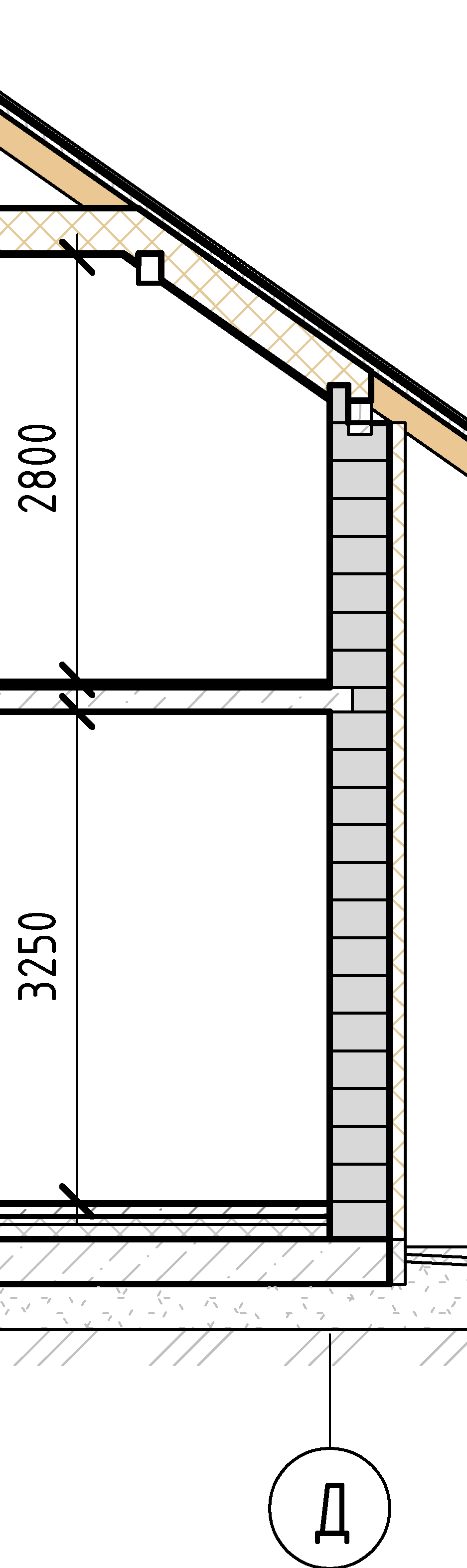 Перепад уровня земли в пятне застройки1-1,3мПо умолчанию нулевая отметка задается от поверхности условного чистого пола 1-го этажа. В отдельных случаях от верхней поверхности фундамента УШП 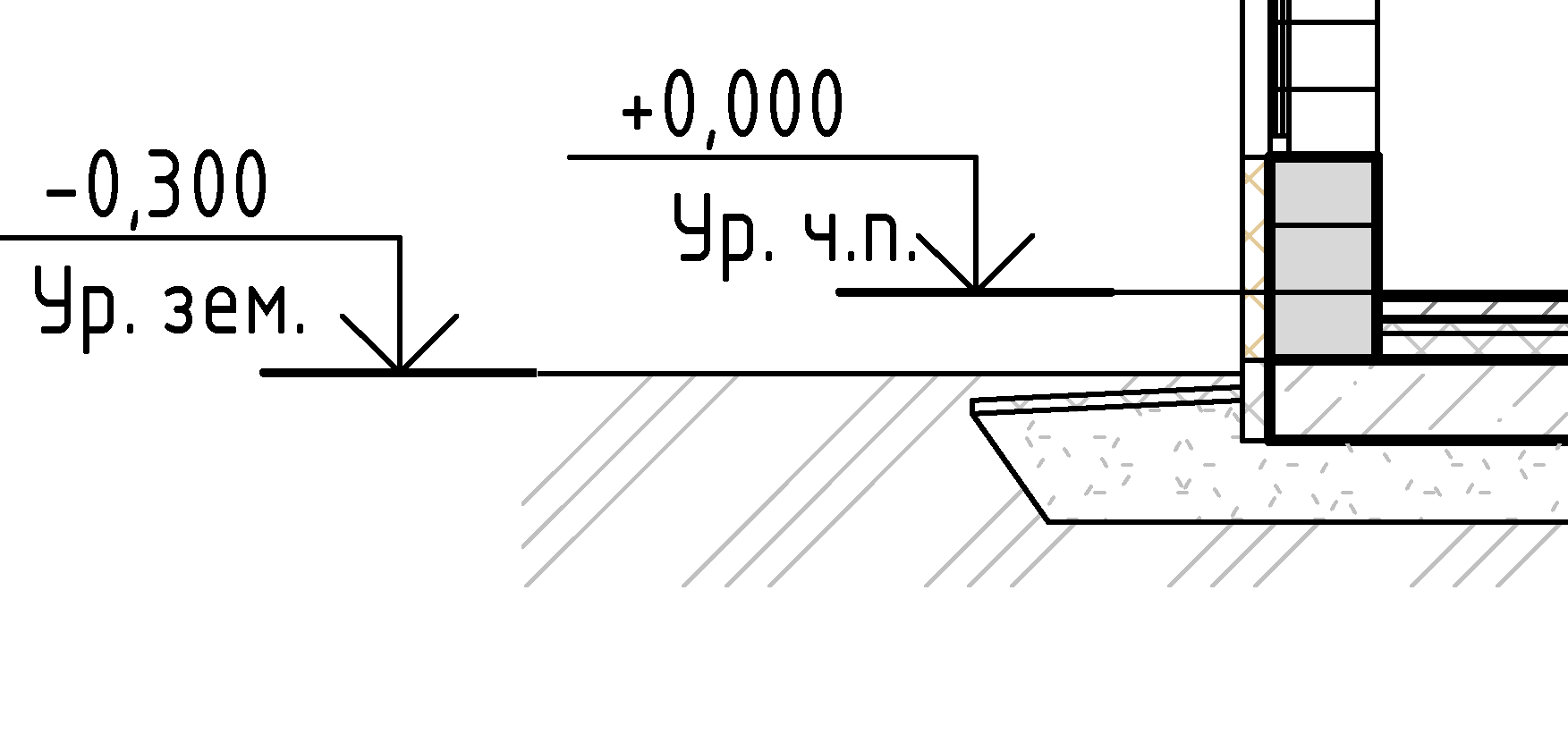 Расстояние от отмостки до нулевой отметки (фактически это расстояние от чистого пола до земли)По умолчанию нулевая отметка задается от поверхности условного чистого пола 1-го этажа. В отдельных случаях от верхней поверхности фундамента УШП Основной материал наружных стен (впишите, какой материал предпочитаете для наружных несущих стен)  (Например, газобетон, поризованная керамика, силикатные блоки, керамзитобетонные блоки и т.д.)газобетонПримечание:Выбраны для покупки газобетонные блоки со склада https://gazolit.ru/product/  600х400х300 мм, д500, б2.5 ?Наличие наружной теплоизоляции стенДа/Нет, какая (Например, минеральная вата, пенополистирол и т.д.)пеноплексВнешняя отделка фасадов(Например, фасадная штукатурка, облицовочный кирпич, навесной фасад из планкена и т.д.)Фасадная штукатурка / планкенПримечание:Материал внутренних несущих стен(Например, газобетон, керамический кирпич, силикатный кирпич и т.д.)газобетон Материал кладки перегородок Примерные индексы изоляции шума различными кладками:газобетонные блоки Тип фундамента (Например, плитный, УШП, малозаглубленная лента (МЗЛФ), забивные сваи с ж/б ростверком, буронабивные сваи с ж/б ростверком и т.д.)Монолитная плитаТип междуэтажных перекрытий(Например, монолитное, сборно-монолитное (часторебристое), из ж/б плит, по деревянным балкам и т.д.)ж/б плитыТип чердачного перекрытия (В основном, устраивают по деревянным балкам)_______________________________________Тип крыши (для плоской кровли дополнительно стоит указать тип водостока: внутренний или наружный)(Например, двухскатная, четырехскатная (вальмовая), шатровая, плоская, и т.д.)плоскаяТип покрытия кровли (материал)(Например, мягкая битумная, металлочерепица, штучная (цементно-песчаная, керамическая), фальцевая)ж/б пустотелые плиты - пароизоляция – пенопласт  + разуклонка – армированная стяжка – праймер битумный – ЭПП - ЭКПВопросОтветПримечание/примерВодосток с крышиВнутри домаОтвод воды с крыши через открытый желоб и водосточную трубуЛивневая канализацияПредусмотреть в проектеОрганизованный отвод воды с крыши и с отмосткиТип устройства ливневой канализации (открытая или закрытая)Закрытая Открытая ливневая канализация представляет собой дренажный лоток, устраиваемый по периметру отмостки. Закрытая – закопанный канализационный трубопроводДренажная система по периметру фундаментаПредусмотреть в проектеДренажная система отводящая от фундамента грунтовой воды и осадковМесто сбрасывания воды с дренажа и ливневой канализацииВ канаву вдоль дороги на юго- западной стороне, внизу  участкаЛокация или устройство для сброса или аккумулирования собранной воды с ливневой канализации и дренажаТип канализации на участке(Например, локально-очистные сооружения (ЛОС, септик), централизованная канализация)Септик, фильтрационное полеПрочие существующие и планируемые постройки на участке и навесы-Укажите планируемые и существующие строения на участке. Укажите навесы для хозяйственно бытовых назначенийПарковка для автомобилей и навесыНавес над парковкой на 3 машины при въезде на участок перед главным входом в дом. Укажите для скольких автомобилей необходима парковка, планируется ли для нее навес, где будет располагатьсяЭнергоноситель для системы отопления(Например, сжиженный газ, жидкое топливо, дрова, пеллеты и т.д.)электричество 15 - 20кВтНеобходимо указать тип энергоносителя при использовании в снабжении и количество выделенной мощности электрической сетиВид отопительной установкиЭлектрический котелОт этого параметра зависит требование к помещению котельной или топочнойНаличие печи/камина и типНет Указать если планируется камин или печь, какого типа (кассетный, кирпичный) и предварительные габариты его ДхШхВНаличие и тип водоснабжения участка(Например, водопровод, колодец, скважина)Скважина, возле дома с северо- западной стороны Указать все источники воды на участке и обозначить откуда будет браться вода для водоснабжения/отопления строенияТип отопительных приборов Теплый пол, водяной При нескольких типов отопительных приборов в примечании уточнить какое к каждому этажу относится (например: на 1-м этаже трубы ТП, на 2-м этаже радиаторное отопление)Тип вентиляцииестественная* Естественная: вытяжка через вентканалы в кухне, санузлах и котельной без принудительной тяги; приток через створки оконных и балконных блоков.Примечание. Проект вентиляции прорабатывается в отдельном разделе ОВиК (отопление, вентиляция и кондиционирование) или в ИС (инженерные системы)Особенности(Например, погреб, душ для собак и т.д.)Нет Если нужно, опишите необходимость создания специальных помещений для домашних животных (или других особенностей, например, мойка лап собаки после прогулки требует расположения санузла в прихожей непосредственно рядом с входной дверью)Дом для постоянного либо сезонного проживанияПостоянное проживаниеДля понимания режима и цикличности прогрева дома Архитектурные особенности1. Терасса (закладные шпильки в фундаменте, выносная сторона на сваях). Навес из балок (досок торцом) + поликарбонат2. Остекление в помещениях размеров, чтобы использовать только U блоки, без использования перемычек5. Остекление в гостиной-  1 большое окно, возможно в пол + выход на терассуЛюбые ваши пожелания, модные детали и элементы архитектуры (галереи, второй свет, спальные антресоли и т.д.). Присылайте любые фото и видео материалы исполнений, какие хотели бы видеть у себя